別紙案内図大阪府庁新別館北館周辺地図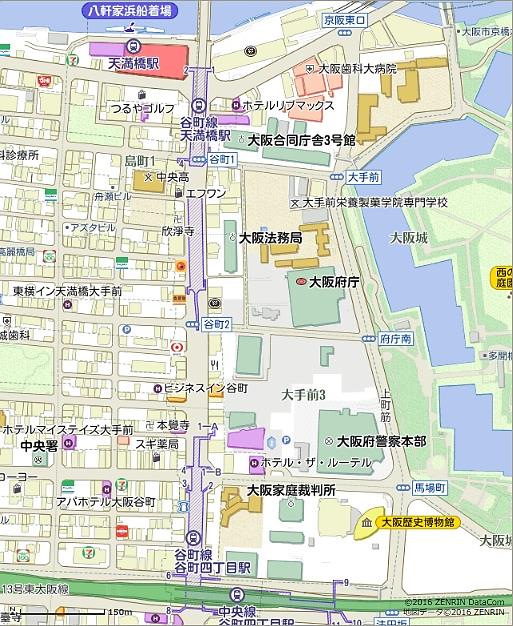 府庁新別館北館 ４階　多目的ホール〒540-0008　大阪市中央区大手前３－１－４３